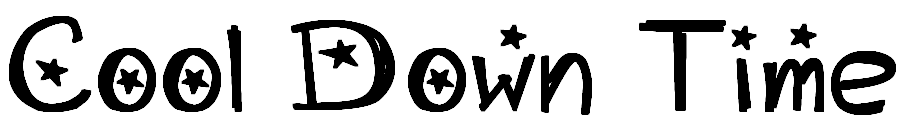 MargDCool Down Time Is...Cool Down Time Isn’t... A chance to relax and refocus after playMore playing timeColouring, writing, reading, drawing, brain puzzles, crochetMucking about, wasting time, disturbing othersA chance to do a quiet activityFree time playing gamesIndividual timeTime with friendsSilentTalking/noisySittingMoving aroundShortLongSoothingMessy